Vous êtes invités à participer à l’équipe de suivi de scolarisation (ESS) qui aura lieu le :……………………………………………………………………………………………………… à ………………………….h.Au cours de cette réunion, sera abordé le parcours scolaire de l’élève et en particulier la mise en œuvre de son Projet Personnalisé de Scolarisation (PPS).C’est pour cette raison que votre présence est fortement souhaitée.Il vous est donc demandé de confirmer votre participation auprès de l’établissement scolaire.Signature, fonction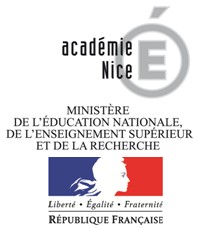 Invitation à l’Équipe de Suivi de Scolarisation de l’élève :Nom : ………………………………………………………………..………………..Prénom : …………………………………………………………..………………..Établissement : ………………………………………………..………………..Classe : ……………………………………………….………..……………………..